Instructions  for Review and FeedbackBackground Information & On-line Resources for the "Generally-Accepted Practice / Characteristics of Clinical Competencies", included in the hard-copy "Blue Book"Boxed Subdirectories for1a -e, 2a, & 3a - d Legal issues   2a Midwife  Incident Report forms for the CCM membershipPart Two -- Technical Bulletins,   Risk Reduction   And Clinical Practice Recommendations, Peer-Reviewed journal Articles of Note College of Midwives.org Home PageArchive of Practice Guidelines  ~ Documents all pre-date 2006 CCM Standard of Care Archive of Practice Guidelines  ~ Documents all pre-date 2006 CCM Standard of Care Archive of Practice Guidelines  ~ Documents all pre-date 2006 CCM Standard of Care 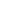 Informed Consent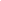 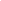 Part Two ~ Technical BulletinsGenerally-Accepted Practices / characteristics of clinical competency for professionals  (part One), including samples of  informed consent for home-based birth services & informed decline of standardized maternity care  most recent edit 1/23/04Generally-Accepted Practices / characteristics of clinical competency for professionals  (part One), including samples of  informed consent for home-based birth services & informed decline of standardized maternity care  most recent edit 1/23/04Generally-Accepted Practices / characteristics of clinical competency for professionals  (part One), including samples of  informed consent for home-based birth services & informed decline of standardized maternity care  most recent edit 1/23/04 Coalition for Improving Maternity Services "Consensus Statement"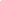 CIMS Mother-Friendly Childbirth Initiative   Alison Osborn Standards, 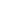 duties and guidelines of Practice for community-based midwifery -- acknowledged by Administrative Law Judge in precedent-setting California case Maternity Center Association "Maternity-Wise" resources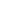 The Rights of Childbearing Women"  Generally Accepted Practice / characteristics of clinical competency 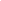 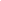 Part One ~ Standard of Care Guidelines ~   1a to 3d for  review  by professionals, childbearing women and consumer advocates2nd Draft,  including samples of  informed consent for home-based birth services  & informed decline of standardized maternity care  (3a thru 3d) A -  Letter of explanation for Expert Reviewers B -  Specific InstructionsIf you are licensed in California, Please read the Expert Reviewer letter and instructionsbefore reading and commenting on the Characteristics of Competencies below1a   Overview of Foundational Principles, pertinent  background material from the Maternity Center Association   on the Rights of Childbearing Women  and Evidenced-Based Maternity Care1b College of Midwives' British Columbia Guidelines Continued9. Criteria for Client Selection  and preliminary  Consultation; Indications for Discussion, Consultation and Transfer of Care   during the antepartal, intrapartum / neonatal & postpartum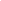 10a. Criteria for LMs Attending Special Circumstances Birth/ Moderate Risk Labor at Home:  10b. Parental Waiver for VBAC1c Outline of Principles of Mother-Friendly Maternity Care-- outline contains Legal and Ethical Principles of informed consent/refusal  --  a background document for the "Criteria for Client Selection"  (1b /part 9)1b  Guidelines adapted from the College of Midwives of British Columbia, Canada (10-part)1. Midwifery Model of Care2. Philosophy of Care 3. Standards of Practice 4. Code of Ethics5. Informed Choice Policy6. Competencies for Licensed Midwives7. Statement on Home Birth   with Supportive Citations 8. Medical Interface & Emergency Transport from Home to Hospital1b College of Midwives' British Columbia Guidelines Continued9. Criteria for Client Selection  and preliminary  Consultation; Indications for Discussion, Consultation and Transfer of Care   during the antepartal, intrapartum / neonatal & postpartum10a. Criteria for LMs Attending Special Circumstances Birth/ Moderate Risk Labor at Home:  10b. Parental Waiver for VBAC1d Laboratory  and other Screening and  Diagnostic Testing, pre-June 2002 GBS protocol -- (needs to be updated); also former ACOG & Stanford protocols1b  Guidelines adapted from the College of Midwives of British Columbia, Canada (10-part)1. Midwifery Model of Care2. Philosophy of Care 3. Standards of Practice 4. Code of Ethics5. Informed Choice Policy6. Competencies for Licensed Midwives7. Statement on Home Birth   with Supportive Citations 8. Medical Interface & Emergency Transport from Home to Hospital1e  Guideline for Postnatal Management   following mild to moderate difficulties during birth at homeInformed Consent   / Special Circumstance Decline  Informed Consent   / Special Circumstance Decline  Informed Consent   / Special Circumstance Decline  3a Informed Consent  for Home Labor and Birth3b  Informed Refusal  of Standardized Care &/or Mfry/Mx protocols - Home-based Birth Services3d  Samples of Special Circumstance Informed Consent  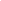 3c  Group B Streptococcal Infections ~ Client Information and Consent Form       (to be replaced on Feb 03)3d  Samples of Special Circumstance Informed Consent  Please Note: These are  only SAMPLES  of consent forms used by others and not meant to be used in their current form. Midwives are encouraged to utilize those aspects of the legal theory and specific language appropriate to the individual circumstances of the pregnancy, parents and modified to be consistent with any pertinent state laws.  Please Note: These are  only SAMPLES  of consent forms used by others and not meant to be used in their current form. Midwives are encouraged to utilize those aspects of the legal theory and specific language appropriate to the individual circumstances of the pregnancy, parents and modified to be consistent with any pertinent state laws.  Please Note: These are  only SAMPLES  of consent forms used by others and not meant to be used in their current form. Midwives are encouraged to utilize those aspects of the legal theory and specific language appropriate to the individual circumstances of the pregnancy, parents and modified to be consistent with any pertinent state laws.  